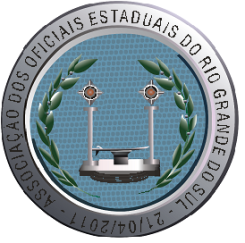 Associação dos Oficiais Estaduais do Rio Grande do SulPorto Alegre, 27 de Setembro de 2016.Oficio 041/AOfERGS/2016Sr. Cel QOEM ALFEU FREITAS MOREIRAM.D. Comandante Geral da Brigada MilitarSenhor Comandante, a Associação dos Oficiais Estaduais do Rio Grande do Sul(AOfERGS), acompanha de forma preocupada a estagnação e o sistema desmotivador que atinge a carreira dos Tenentes da Brigada Militar.Durante todo o ano de 2015 a AOfERGS juntamente com as demais entidades associativas de classe da Brigada Militar sob a presidência do então Chefe do Estado Maior, Cel QOEM Andreis Silvio Dall'ago, elaboraram um plano de carreira, que se porventura não atingia todos os anseios dos brigadianos e da instituição, tornava mais atrativa a carreira de nível médio, trabalho esse anunciado por vossa senhoria aos Tenentes da Brigada Militar no Seminário da AOfERGS no realizado mês de Abril de 2015.Estes trabalhos se desenvolveram até o mês de Julho de 2015 sendo encerrados para que detalhes, como a quantidade de vagas fossem agregados e no mês de Agosto seria apresentados as associações para que em Setembro de 2015 fosse encaminhado a Casa Civil do Governo do Estado.Porém esta reunião nunca ocorreu, sendo então que no mês de Novembro de 2015, foi nomeada por vossa senhoria uma comissão com prazo de 30 dias para que fosse apresentado um projeto de Plano de Carreira para a Brigada Militar, que seria então debatido pelas entidades de classistas da Brigada Militar.Estamos encerrando o ano de 2016 e o Tenente da Brigada Militar como toda a carreira continua a mesma, com recordes de pedidos de Reserva Remunerada, o que combinada com projetos do Governo do Estado que lesam os direitos dos servidores, colocam em risco a vida dos Policiais Militares e de toda sociedade gaucha que se vê impotente diante da brutalidade crescente dos marginais.Diante de tudo exposto Comandante a AOfERGS vem de forma respeitosa solicitar a conclusão do projeto gestado no ano de 2015, a apresentação para as entidades de classe bem como  o devido encaminhamento para o Palácio Piratini e o seu apoio para que este seja, o mais breve possível, encaminhado a Assembléia Legislativa do Estado do Rio Grande do Sul.ELIAS DANIEL PONCIO -1º TenPresidente da AOfERGS